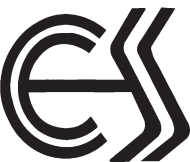 You are cordially invited to the Inauguration of Renovated Guest HousebyDr. G. CHINNA REDDYVice-Chairman, Planning Board, Government of TelanganaonThursday 11th July, 2024, Time: 12.30 NoonIn the august presence ofDr. G.R. REDDY   Founder Member, CESSE. RevathiDirector, CESS